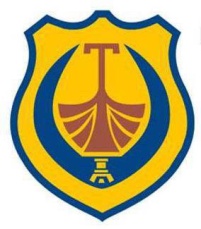 OPŠTINA TIVATELABORAT o društveno-ekonomskoj opravdanosti osnivanjaJavne ustanove Dnevni centarza djecu i omladinu sa smetnjama i teškoćama u razvoju u opštini TivatTivat, februar 2017.godineS A D R Ž A JI         UVODII       POSTOJEĆI  INSTITUCIONALNI  I  PRAVNI  OKVIRIII      RAZLOZI  OSNIVANJA  USTANOVEIV      CILJEVI  I  ZADACI  USTANOVEV        PROGRAM  OBAVLJANJA  DJELATNOSTI  USTANOVEVI       USLUGEVII     CILJNA  GRUPAVIII    KADROVSKA  STRUKTURAIX       FIZIČKE KARAKTERISTIKE  OBJEKTA  I  OPREMAX        NAČIN  OBEZBJEĐIVANJA  SREDSTAVA  ZA  RADI     UVODDjeca imaju pravo na posebnu brigu i pomoć.To pravo, kao i mnoga druga, garantovano je Opštom deklaracijom o pravima čovjeka i Konvencijom o pravima djeteta.Crna Gora, kao potpisnica Konvencije, obavezala se da će priznati da dijete sa fizičkim teškoćama ili smetnjama treba da uživa pun i pristojan život, u uslovima koji obezbjeđuju dostojanstvo, potiču samopouzdanje i olakšavaju aktivno učešće djeteta u zajednici.Takođe, kao država –potpisnica, obavezala se da će priznati pravo na posebnu brigu i potpomagaće i obezbjeđivati , u zavisnosti od dostupnih sredstava, pružanje pomoći tom djetetu.Period djetinjstva je od presudnog uticaja na budući život djeteta.Zbog toga je neophodno pažljivo osmisliti servise za razvoj djeteta, postupati brzo i reagovati blagovremeno, posebno ako je u pitanju dijete sa smetnjama u razvoju.Vrijeme izgubljeno u fazama djetinjstva ne može se kasnije nadoknaditi.Kvalitet života djece i omladine sa smetnjama u razvoju ne zavisi od težine njihovog stanja, već prvenstveno od adekvatne društvene podrške i dostupnosti odgovarajućih socijalnih servisa, koji treba da doprinesu kvalitetu njihovog svakodnevnog života.Ne treba zanemariti ni ulogu porodice, kao primarnog agensa socijalizacije, u kojoj dijete stiče svoja prva iskustva.Svaki pojedinac, bez izuzetka, treba da ima jednaka prava i da bude ravnopravan u svim društvenim sferama, a uvođenje ovog pitanja u glavne društvene tokove je od ključnog značaja.Politike koje se bave ovom problematikom treba da budu zasnovane na principima punog građanskog učešća i samostalnog života, uključujući uklanjanje barijera prema integraciji, bilo da su u pitanju psihološke, porodične, obrazovne, kulturne, društvene, profesionalne, finansijske ili arhitektonske.Poštovanje principa socijalne inkluzije ne doprinosi samo boljitku djece sa smetnjama u razvoju i njihovim porodicama, već i čitavoj lokalnoj zajednici i društvu uopšte.Da bismo djeci i omladini sa smetnjama i teškoćama u razvoju obezbijedili ravnopravnost i adekvatnu uključenost u društvo, pravi put ka tom cilju je svakodnevna stručna njega, iza koje stoji multidisciplinarni tim, a koji bi se ostvario u instituciji kakva je Dnevni centar.Ova ustanova bila bi rezultat saradnje opštine Tivat i Ministarstva rada i socijalnog staranja, uz podršku kancelarije UNICEF i nevladinog  sektora.II     POSTOJEĆI  INSTITUCIONALNI  I  PRAVNI  OKVIR  I  ANALIZA  STANJARazvoj socijalnih servisa na nacionalnom i lokalnom nivou i pitanja zaštite djece sa smetnjama i teškoćama u razvoju regulišu brojni zakoni i podzakonski akti, nacionalne strategije, lokalni planovi,  kao i međunarodni pravni akti, među kojima izdvajamo sledeće:Zakon o socijalnoj i dječjoj zaštiti ( „Službeni list CG“, br. 027/13, 001/15, 042/15, 047/15,  056/16, 066/16, 001/17)Pravilnik o bližim uslovima za pružanje i korišćenje, normativima i standardima usluga podrške za život u zajednici ( “Službeni list CG”, br. 27/13  i 1/15)Strategija razvoja sistema socijalne i dječje zaštite za period 2013-2017  Strategija za integraciju osoba sa invaliditetom u Crnoj GoriLokalni plan za razvoj usluga socijalne zaštite 2015-2019Konvencija o pravima djetetaOpšta deklaracija o pravima čovjekaKonvencija UN-a  o pravima osoba sa invaliditetom Dnevni centar za djecu i omladinu sa smetnjama i teškoćama u razvoju je ustanova socijalne i dječje zaštite, koja treba da obezbijedi integraciju djece i omladine sa smetnjama i teškoćama u razvoju u lokalnu zajednicu.Ovaj socijalni servis treba da,  na lokalnom nivou,  omogući zadovoljavanje njihovih potreba na kvalitetniji način. U Crnoj Gori su do sada otvoreni Dnevni centri u sledećim opštinama: Bijelo Polje, Pljevlja, Mojkovac, Rožaje, Berane, Plav, Nikšić, Podgorica, Cetinje, Herceg Novi i Ulcinj.U opštini Tivat Dnevni centar je prvi put ušao u zvanična dokumenta uvršćavanjem u Lokalni plan akcije za djecu 2007-2015, koji je usvojen na skupštinskom zasjedanju u decembru 2007.godine.Od tog perioda sprovođene su različite aktivnosti, od organizovanja kampanja do prikupljanja sredstava za otvaranje Dnevnog centra.Naročito značajnu i aktivnu ulogu u tome imala je NVO „Evropski dom Tivat“,  koja  je u aprilu 2008.godine, u okviru projekta „I ja bih u EU“ započela kampanju, koju su podržali brojni subjekti, kako pojedinci, tako lokalna samouprava, organizacije i institucije.Organizovani su događaji na kojima su prikupljana sredstva.Svakoj ovakvoj akciji odazvao se veliki broj građana , što govori o svijesti o potrebi za otvaranjem ustanove ovog tipa.Drugi zavnični dokument na lokalnom nivou u kojem je predviđeno osnivanje JU Dnevni centar za djecu sa smetnjama u razvoju je Lokalni plan za razvoj usluga socijalne zaštite 2015-2019, usvojen na skupštinskom zasjedanju u septembru 2015. godine.Predsjednica Opština Tivat, u skladu sa tim dokumentom, donijela je Rješenje o imenovanju Radne grupe za izradu Elaborata o društveno-ekonomskoj opravdanosti osnivanja JU Dnevni centar za djecu i omladinu sa smetnjama i teškoćama u razvoju u opštini Tivat.Radnu grupu čine predstavnici/ce organa lokalne uprave nadležnog za poslove socijalne i dječje zaštite, institucija socijalne i dječje zaštite, vaspitno-obrazovnih institucija i nevladinog sektora sa teritorije opštine Tivat.Zadatak radne grupe bio je da  napravi situacionu analizu i formira bazu podataka djece i omladine sa smetnjama i teškoćama u razvoju, kako bi se stekao uvid u broj potencijalnih korisnika usluge Dnevnog centra, odnosno kako bi se utvrdila društveno-ekonomska opravdanost osnivanja ustanove.Prema podacima koje je radna grupa prikupila, koristeći se zvaničnim evidencijama Centra za socijalni rad Tivat, Doma zdravlja Tivat, vaspitno obrazovnih ustanova ( JPU „Bambi“, JU OŠ“Drago Milović“ Tivat, JU OŠ“Branko Brinić“ Radovići, SMŠ“Mladost“ Tivat), kao i podacima opštinske Komisije za usmjeravanje djece sa posebnim obrazovnim potrebama i NVO“Evropski dom Tivat“,  na teritoriji opštine Tivat postoji oko 50 djece i omladine sa nekom smetnjom ili teškoćom u razvoju.Od tog broja, osmoro je sa kombinovanim smetnjama, troje sa težim senzornim smetnjama, jedno sa umjerenom mentalnom smetnjom i dvoje djece ( kombinovane smetnje i umjerena mentalna retardacija) koje ne pohađaju ni jednu vaspitno obrazovnu ustanovu.U opštini Tivat djeca i omladina sa smetnjama i teškoćama u razvoju, kao vid podrške za život u zajednici, okupljana su u okviru različitih nevladinih organizacija i udruženja.Svojim aktivnostima na tom polju naročito se ističe NVO „Evropski dom Tivat“, koja od 2010.godine okuplja roditelje djece sa smetnjama u razvoju.U ovoj nevladinoj organizaciji pružaju se usluge defektoloških i fizioterapeutskih tretmana.Usluge „Evropskog doma Tivat“ koristi dvadesetak porodica, kojima je ovaj vid podrške od velikog značaja.Usluge i tretmani koji se pružaju u okviru ove NVO zavise od projekata, a samim tim su vremenski ograničeni, a ne trajnog karaktera.To je još jedan pokazatelj neophodnosti osnivanja ustanove u kojoj bi se socijalni servis podrške djeci i omladini sa smetnjama u razvoju mogao obezbjeđivati kontinuirano i na kvalitetan način.III     RAZLOZI  OSNIVANJA  USTANOVEStrategija razvoja sistema socijalne i dječje zaštite u Crnoj Gori predvidjela  je otvaranje dnevnih centara na lokalnom nivou, uz podršku države, odnosno resornog Ministarstva rada i socijalnog staranja i nevladinog sektora, s ciljem decentralizacije pružalaca usluga.Reformom sistema socijalne zaštite podstaklo se unapređenje socijalne inkluzije, izvršeno je mapiranje i analiza usluga socijalne zaštite u svim opštinama i formirana baza tih usluga na lokalnom i državnom nivou.Pored toga, postoji i realna potreba da se djeci i omladini sa smetnjama u razvoju , kao ranjivoj grupi, omogući kvalitetno zadovoljavanje potreba na lokalnom nivou.Pri tom je veoma važno krenuti ne od njihovih nemogućnosti, već od očuvanih sposobnosti i potencijala.Ovaj afirmativni pristup individui je odraz poštovanja i uvažavanja svakog pojedinca i njegovog napora da očuva sopstveni identitet.Naš zadatak je povećati podršku porodicama  za sprovođenje njihovih roditeljskih odgovornosti, između ostalog, stvaranjem društvene mreže za zaštitu djece na nivou zajednice i osnaživanje porodične strukture.Osnivanje Dnevnog centra doprinosi procesima decentralizacije i deinstitucionalizacije socijalnih servisa, što je, takođe, u osnovi Strategije razvoja sistema socijalne i dječje zaštite.IV   CILJEVI  I  ZADACI  USTANOVEDnevni centar  je ustanova socijalne i dječje zaštite, na lokalnom nivou, čije usluge su namjenjene prvenstveno djeci i omladini sa najtežim vidom smetnji i teškoća u razvoju.Kao socijalni servis, predstavlja podršku za život u zajednici, pri tom podržavajući boravak korisnika u porodici, umjesto institucionalnog smještaja.Specifičnost u odnosu na ostale ustanove socijalne i dječje zaštite ogleda se u širokom, sveobuhvatnom spektru usluga i aktivnosti  koje se pružaju u Dnevnom centru, a koje obuhvataju oblasti socijalizacije, rehabilitacije, obrazovanja, slobodnog vremena i savjetodavnog rada-podrške porodici.Ciljevi Dnevnog centra odnose se na:promovisanje jednakih prava i mogućnosti djece i omladine sa smetnjama i teškoćama u razvoju, njihovu socijalizaciju i društvenu integraciju  i socijalnu inkluziju, uz punu participaciju djece i omladine sa smetnjama i teškoćama u razvoju u lokalnoj zajednici.Zadaci Dnevnog centra su brojni:omogućiti da djeca i omladina sa smetnjama i teškoćama u razvoju budu tretirana dostojanstveno i sa poštovanjemomogućiti njihov razvoj, poštujući njihove mogućnosti i potrebeomogućiti odgovarajuću fizičku i medicinsku njegu, rehabilitaciju, socijalizaciju i slobodne aktivnostiomogućiti djeci i omladini sa smetnjama i teškoćama u razvoju da žive i borave u sredini koja će biti u skladu sa njihovim potrebama omogućiti im da postignu što viši stepen samostalnosti i da učestvuju u svakodnevnom životu u okviru lokalne zajednice.V    PROGRAM  OBAVLJANJA  DJELATNOSTI   USTANOVEAktivnosti u Dnevnom centru treba da budu pažljivo odabrane, raspoređene i prilagođene potrebama i sposobnostima svakog djeteta ponaosob.Da bi to bilo urađeno kvalitetno, neophodno je sprovesti sve predradnje, vezane za utvrđivanje dijagnoze i procjene mogućnosti djece, koje bi radili ljekari, defektolozi, fizioterapeuti, socijalni radnici.Sveobuhvatno planiranje programa obavljanja djelatnosti ustanove treba da ima za cilj ostvarenje integracije ove kategorije djece i omladine.Programom treba da budu jasno definisane potrebe i problemi korisnika usluga, uloge svih aktera , identifikovane otežavajuće okolnosti i moguća rješenja.Kao akteri u procesu integracije, ne javljaju se samo korisnici usluga Dnevnog centra i pružaoci usluga, već i šira društvena zajednica, vaspitno –obrazovne institucije, nevladine organizacije, pojedinci, koji treba da se oslobode predrasuda da se djeca i omladina sa smetnjama u razvoju moraju smještati unutar institucija.Zbog toga je priprema aktera u programima integracije od izuzetnog značaja.Uzevši u obzir činjenicu da se radi o korisnicima usluga koji imaju smetnje i teškoće u razvoju, priprema aktera koji rade sa njima i njihovim porodicama veoma je važna, naročito u dijelu sticanja znanja i vještina i spremnosti da odgovore potrebama procesa integracije.Redovnim praćenjem i nadzorom procesa integracije i rada sa svakim djetetom omogućiće da se blagovremeno reaguje na svaku promjenu koja bi mogla da dovede do negativnih posledica, ali i da se izvrši usklađivanje plana rada sa korisnicima sa njihovim potrebama.VI    USLUGEDnevni centar je socijalni servis za djecu i omladinu sa smetnjama i teškoćama u razvoju, koji pruža širok spektar usluga, utemeljenih na međusektorskom pristupu, uz poštovanje individualnosti, s ciljem postizanja pune participacije svih korisnika u društvenom životu zajednice.Dnevni centar, u zavisnosti od potreba,  može da pruži sledeće usluge korisnicima:Boravak u ustanoviNjegaSocijalizacijaMedicinska rehabilitacijaIndividualni i grupni radVaspitno-obrazovni rad u kojem se stiču vještine neophodne za svakodnevni životEdukacija roditeljaPsiho-socijalna podrška roditeljimaSlobodne aktivnostiRadno-okupaciona terapijaIshranaBesplatan prevozUsluge u Dnevnom centru treba da budu  na raspolaganju korisnicima 8 časova dnevno, svakog radnog dana, a pružale bi  se kroz :Redovni puni boravak ( 8 časova)Redovni poludnevni boravak Povremeni puni boravakDnevne aktivnostiTim stručnjaka Dnevnog centra , na čelu sa direktorom, dužan je da kreira detaljan plan aktivnosti, koji treba da sadrži sledeće elemente:·         prevoz korisnika·         prijem korisnika ·         doručak·         grupne aktivnosti·         individualne aktivnosti·         ručak·         odmor za korisnike·         stručni sastanak tima·         otpust djece·         razgovor sa roditeljimaVII     CILJNA GRUPADirektni korisniciKao direktni orisnici Dnevnog centar predviđeni su  djeca i omladina sa težim i teškim  senzornim i kombinovanim smetnjama i teškoćama u razvoju, uzrasta od 3 do 27 godina.Rješenje o usmjeravanju u ovu ustanovu donijeće nadležni organ ( Centar za socijalni rad).Indirektni korisniciIndirektni korisnici Dnevnog centra su porodice djece i omladine sa smetnjama i teškoćama u razvoju, zaposleni u oblasti obrazovanja, socijalne i dječje zaštite, volonteri, lokalna zajednica.VIII    KADROVSKA STRUKTURARad sa djecom i omladinom sa smetnjama i teškoćama u razvoju zahtijeva multidisciplinarni pristup, koji podrazumijeva jasno definisanje profesionalnih kompetencija. Stručna lica moraju biti adekvatno edukovana za rad sa ovom kategorijom korisnika, a naročito osposobljena za timski rad.Stručnim radom u Dnevnom centru obezbjeđuje se osposobljavanje korisnika za staranje o svojim neposrednim, svakodnevnim potrebama, osposobljavanje za što samostalniji život i rad i razvijanje očuvanih sposobnosti, razvoj psihomotornih sposobnosti,  razvijanje higijenskih,  radnih i drugih sposobnosti, razvijanje govornih i dugih potencijala i osposobljavanje za komunikaciju sa sredinom, socijalizacija, praćenje razvoja svakog korisnika, saradnja sa roditeljima i institucijama.Organizaciju zaposlenih u Dnevnom centru čine: Odjeljenje opštih i upravnih poslova Odjeljenje stručnih poslovaOdjeljenje opštih i upravnih poslova:Direktor/direktorica ( visoko stručno obrazovanje, VII 1 nivo, 240 kredita) )Računovođa-administrator/ računovodkinja-administratorka Vozač ( srednje obrazovanje, IV ili III nivo, 240 ili 180 kredita)Serviserka/kuvarica (srednje obrazovanje, IV ili III nivo, 240 ili 180 kredita)Higijeničarka ( osnovno obrazovanje, I 2 nivo)Radnik na fizičko-tehničkoj zaštiti objekta ( srednje obrazovanje)Odjeljenje stručnih poslova:Defektolog/ defektološkinjaPsiholog/psihološkinjaPedagog/pedagogicaMedicinska sestra/tehničar Vaspitač/vaspitačicaFizioterapeut/fizioterapeutkinjaStručni saradniciDnevni centar je, kao ustanova, pravno lice koje samostalno obavlja djelatnost za koju je osnovano, u skaldu sa Zakonom o socijalnoj i dječjoj zaštiti, aktom o osnivanju i Statutom ustanove.Organi Ustanove su Upravni odbor i direktor.Stručni radnici i stručni saradniciDnevni centar koji pruža uslugu dnevnog boravka za djecu i omladinu sa smetnjama i teškoćama u razvoju , u skladu sa Pravilnikom, treba da obezbijedi odgovarajući broj stručnih radnika i stručnih saradnika, u odnosu na broj korisnika.Do 10  korisnika neophodna su 2 stručna radnika i jedan stručni saradnik, a na svakih narednih 5 korisnika, još jedan  stručni radnik, odnosno još jedan stručni saradnik na svakih narednih 10 korisnika.To bi na primjeru do 10 korisnika usluge podrazumijevalo dva  stručna radnika i jednog stručnog saradnika, dok bi na primjeru od 11 do 15 djece podrazumijevalo tri stručna radnika i jednog stručnog saradnika, a na primjeru od 16 do 20 djece , četiri stručna radnika i dva stručna saradnika.U zavisnosti od broja korisnika, utvrdiće se  broj zaposlenih stručnih radnika, u skladu sa normativima. Radna mjesta biće utvrđena Pravilnikom o unutrašnjoj organizaciji i sistematizaciji radnih mjesta.IX    FIZIČKE  KARAKTERISTIKE OBJEKTA   I   OPREMADnevni centar , kao ustanova čije usluge koriste djeca i omladina sa smetnjama u razvoju, mora obezbijediti odgovarajući prostor i materijalne uslove, propisane Pravilnikom o bližim uslovima za pružanje i korišćenje, normativima i standardima usluga podrške za život u zajednici ( “Službeni list CG”, br. 27/13 I 1/15). Prostor predviđen za pružanje usluge dnevnog boravka treba da odgovara propisanim standardima u pogledu površine ( 10m2 po korisniku) kao i u pogledu pristupačnosti djeci i omladini sa smetnjama i teškoćama u razvoju.Pravilnikom je predviđeno da prostor bude u naseljenom mjestu, da ima priključak na električnu, vodovodnu, kanalizacionu i telefonsku mrežu, da ima obezbjeđeno grijanje i ventilaciju, kao i podove od neklizajućeg materijala.Od prostorija , neophodne su: kancelarija dnevni boravakprostor za odmor korisnika prostor za organizovanje radno-okupacionih aktivnosti ( senzorna soba, soba za kinezi terapiju i sl.),ostava za kolica i opremu kuhinjatrpezarijakupatilo  Svaka od prostorija mora biti opremljena odgovarajućim namještajem, tehnikom i opremom.Pružalac usluge dnevnog boravka u Dnevnom centru dužan je da korisnicima obezbijedi  obrok, u zavisnosti od dužine boravka.Oprema Oprema, tehnička sredstva i namještaj obezbjediće se iz budžeta Opštine Tivat, kao i od strane donatora.Senzorna soba i soba za radno-okupacionu terapiju zahtijevaju specifičnu opremu.Neophodno je obezbijediti sledeći mobilijar i opremu:*u zavisnosti od broja korisnika i zaposlenihPravilnikom je predviđeno da pružalac usluge korisnicima mora obezbijediti boravak u sigurnom okruženju, odnosno spriječiti ulazak neovlašćenih lica, zatim poštovati proceduru o primjeni neophodnih mjera u cilju spriječavanja korisnika od povrijeđivanja, samopovrijeđivanja i nanošenja materijalne štete, proceduru o mjerama i aktivnostima u slučaju incidentnih događaja, koji mogu da ugroze bezbjednost i život korisnika, kao i nadzor pri obavljanju dnevnih aktivnosti, kao i pri ulasku i izlasku korisnika iz objekta.X   NAČIN  OBEZBJEĐIVANJA  SREDSTAVA  ZA  RADSredstva za obavljanje djelatnosti Dnevnog centra obezbjeđuju se iz:budžeta Opštine, kao osnivača  donacija  budžeta države (Ministarstva rada i socijalnog staranja ) drugih izvora, u skladu sa Zakonom.*u zavisnosti od broja djece i zaposlenihOBRAĐIVAČ                                                                       PREDLAGAČSekretarijat za mlade, sport                                            Predsjednica opštini socijalna pitanja                                                                                                               Radna grupa                                                              Prof.dr Snežana Matijević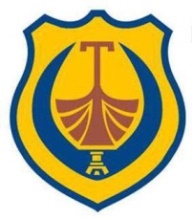 CRNA GORAOPŠTINA TIVATPREDSJEDNIKBroj: 0101-550-493/7Tivat, 24.10.2016.godineNa osnovu člana 56 i člana 59 Statuta Opštine Tivat ( „Sl.list RCG – opštinski propisi“  br.40/04 i 26/06 i „Sl.list CG-opštinski propisi“ br.12/11 , 21/11 i 03/13) , a u skladu sa Lokalnim planom za razvoj usluga socijalne zaštite  2015-2019 (“Sl.list CG -opštinski propisi” br. 35/15 ) ,  Predsjednica opštine Tivat donosi: R J E Š E N J Eo imenovanju Radne grupe za izradu Elaborata o društveno-ekonomskoj opravdanosti osnivanja JU Dnevni centar za djecu i omladinu sa smetnjama i teškoćama u razvoju u opštini TivatI - Imenuje se Radna grupa za izradu Elaborata o društveno-ekonomskoj opravdanosti osnivanja JU Dnevni centar za djecu i omladinu sa smetnjama i teškoćama u razvoju u opštini Tivat, u sledećem sastavu:Kristina Petrović, koordinatorka, Sekretarijat za mlade, sport i socijalna pitanjaAleksandar Daković,  spec.pedagog, Opština TivatDragana Frančesković,  Sekretarijat za finansije i lokalne javne prihodeJelena Tošković, Sekretarijat za uređenje prostora i izgradnju objekataMarija Samardžć,  Direkcije za investicijeTanja Peričić, Direkcija za imovinu i zastupanjeSilvana Mamula, Centar za socijalni rad TivatDr Sanela Preljević Gašanin,  JZU Dom zdravlja TivatAna Dimovska,  NVO „Bokeški forum“TivatMarija Cimbaljević,  NVO „Evropski dom Tivat“Nađa Backović,  JPU „Bambi“ TivatDamira Murić, SMŠ“Mladost“ TivatIrena Dangubić,NVO- Centar za rekreaciju i zdrav život „Staza „Milenka Bošković,  OŠ „D.Milović“ TivatSandra Vujović, NVO „Pravi put-2006.“Tivat Snežana Graić Vučković, OŠ „Branko Brinić“ RadovićiMarijana Mišić-Škanata, Udruženje roditelja djece i omladine sa smetnjama u razvoju.II -  Radna grupa se imenuje u skladu sa  Javnim pozivom za  predlaganje članova/ca Radne grupe za izradu Elaborata o društveno-ekonomskoj opravdanosti osnivanja JU Dnevni centar za djecu i omladinu sa smetnjama i teškoćama u razvoju, broj 0101-550-493 od 20.09.2016.god.      	III - Nadoknada za rad članovima Radne grupe za izradu Elaborata utvrdiće se posebnim rješenjem Predsjednice .   	 IV - Rješenje stupa na snagu danom donošenja.                                                                                      Predsjednica,                                                                             Prof.dr Snežana Matijević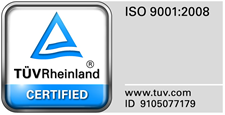 O B R A Z L O Ž E N J EStrategijom razvoja sistema socijalne i dječje zaštite 2013-2017 predviđeni su strateški pravci koji se odnose na decentralizaciju sistema socijalne i dječje zaštite i obezbjeđivanje kvalitetnih usluga.Decentralizacija podrazumijeva uključivanje i drugih aktera, pored države, u pružanje usluga: lokalnu samoupravu, nevladine organizacije , privatni sektor i građane.Delegiranje pojedinih funkcija na lokalni nivo moguće je sprovesti jedino u oblasti socijalnih usluga u zajednici.Jedna od takvih usluga je i usluga podrške za život u zajednici , koja se realizuje kroz dnevni boravak korisnika u dnevnim centrima za djecu i omladinu sa smetnjama u razvoju.Obezbjeđivanje kvalitetnih usluga u socijalnoj i dječjoj zaštiti podrazumijeva razvoj usluga koje podržavaju prirodnu porodicu i porodično okruženje, kao najmanje restriktivno okruženje, kao i podsticanje razvoja usluga koje podržavaju boravak korisnika u porodici i neposrednom okruženju.To su, između ostalih,  usluge dnevnog boravka.Osnovni cilj Strategije je unapređenje kvaliteta života i osnaživanje za samostalan i produktivan život pojedinca i porodice.Ovaj cilj se postiže kroz sistem socijalne i dječje zaštite koji je uređen Zakonom o socijalnoj i dječjoj zaštiti,( „Službeni list CG“, br. 027/13, 001/15, 042/15, 047/15,  056/16, 066/16, 001/17)  a bliže definisan  Pravilnikom o bližim uslovima za pružanje i korišćenje, normativima i minimalnim standardima usluga podrške za život u zajednici ( „Službeni list CG“ br. 27/13 i 1/15), u skladu sa međunarodnim standardima .Sistem mora biti  planiran  i organizovan prema realnim potrebama zajednice, na principima decentralizacije, u kome svi socijalni akteri imaju adekvatne odgovornosti i mogućnosti za pružanje i finansiranje usluga socijalne i dječje zaštite, čineći ih jednako dostupnim i djelotvornim u pružanju podrške osjetljivim grupama, što djeca i omladina sa smetnjama u razvoju zaista jesu.Postojeća mreža ustanova socijalne i dječje zaštite ne omogućava svim korisnicima u sistemu da koriste usluge u neposrednom okruženju.Zbog toga se javila potreba da se te usluge učine dostupnim korisnicima u okviru lokalne zajednice.Dnevni centri za djecu sa smetnjama u razvoju do sada su otvoreni u sledećim opštinama: Bijelo Polje, Pljevlja, Mojkovac, Rožaje, Berane, Plav, Nikšić, Podgorica, Cetinje, Herceg Novi i Ulcinj. U našoj opštini još uvijek ne postoji ustanova u kojoj bi djeca sa smetnjama u razvoju zadovoljavala svoje potrebe koristeću usluge koje se ostvaruju u Dnevnom centru , a njihove porodice dobile odgovarajući stepen podrške.Inicijativa postoji već duži niz godina, ali do sada nije realizovana.Otvaranje Dnevnog centar predviđeno je i lokalnim planovima (Lokalni plan akcije za djecu 2007-2015, zatim i Lokalni plan za razvoj usluga socijalne zaštite 2015-2019 ).Zbog realne potrebe da se djeci i omladini sa smetnjama i teškoćama u razvoju omogući da na kvalitetan način koriste uslugu  podrške za  život u zajednici, Opština Tivat je formirala Radnu grupu za izradu Elaborata o društveno-ekonomskoj opravdanosti osnivanja Javne ustanove za djecu i omladinu sa smetnjama i teškoćama u razvoju u opštini Tivat.Radna grupa je prikupila podatke od nadležnih institucija o broju djece i omladine sa smetnjama i teškoćama u razvoju ,  izdvojila ciljeve i zadatke ustanove, definisala usluge i ciljne grupe, predvidjela neophodnu kadrovsku strukturu zaposlenih kao i fizičke karakteristike objekta, koji mora biti u skladu sa normativima, kao i način finansiranja. Finansijski dio u zavisnosti je od broja djece i broja zaposlenih.                                                                                              OBRAĐIVAČ                                                               Sekretarijat za mlade, sport i socijalna pitanjaR.br.Naziv (tehnička sredstva, oprema, pomagala)Kol.*1Projektor2Staklena lopta3Mekana platforma4“Magična” optička vlakna5Pređa svijetlećih optičkih vlakana6Raspršivač arome za aromaterapiju i dodatni uređaji7Interaktivna cijev sa mjehurićima i lopticama8Vibracioni jastuci9Vibraciona muzička fotelja10Jastuk podloga11Rotor za diskove i disk sa tečnim punjenjem12Bazen sa lopticama13Mekan podloge14Muzička linija za audio terapiju15Material za obradu gline i glinamola( art terapija)16Table za pisanje i crtanje17Radni stolovi18Stolice19Police za igračke20Police za knjige21Kancelarijski stolovi22Kancelarijske stolice23Ormari24Klub stolovi25Garniture za sjedanje26Polica za cipele27GarderoberPRIHODIIZNOSBudžet Opštine*150,000-200,000DonacijeRASHODIIZNOSBruto zarade zaposlenih*100,000-120,000Naknada za članove Upravnog odbora1,000Rashodi za kancelarijski materijal1,200Rashodi za komunikacijske usluge1,000Radni materijal za programske aktivnosti*20,000Oprema*150,000-200,000Ostali izdaci(komunalije, struja, voda)10,000